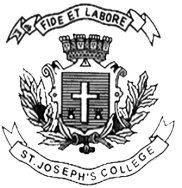 ST. JOSEPH’S COLLEGE (AUTONOMOUS), BENGALURU-27OPEN ELECTIVE -   IV SEMESTERSEMESTER EXAMINATION- APRIL 2017MB OE 4116 - Microbial Diseases: Causes, Prevention and Cure  Time:1 1/2  hrs                                                                                                                                               Max Marks: 35                     This question paper has ----1----printed page  and 3 parts I. Answer any Five of the following                                                                    5x2=10   1. What are communicable and non communicable diseases? Give an example for each.     2. Define anaerobic and mesophillic microorganisms.    3. Define a healthy carrier and convalescent carrier.    4. Expand EPI and UIP.      5.  Name the causative organisms for candidiasis and typhoid.    6.  How is hepatitis B transmitted?       7. Name two disinfectants.II. Answer any Three of the following                                		               5 x3 =15    8.  List the various methods of transmission of infections. Add a note on vertical           transmission and teratogenic infections.   9. Write a note on any three sources of infection.  10. a) Define  pandemic and  localized infections giving an example for each.        b) How does a vaccine protect us from microbial infections? Give two examples of                Vaccines.  11. How is tuberculosis prevented and treated?  12. What are hospital acquired infections called? List the various factors that contribute to             the occurrence and severity of these infections.   III. Answer any One of the following                                                                   1x10=1013. Give an account of the causes, prevention and treatment of HIV. 14. What is chemotherapy? Add a note on its use and misuse. What threat does the misuse         of antibiotics brings to mankind?MB-OE-416-B-17